ВСЕРОССИЙСКАЯ ОЛИМПИАДА ШКОЛЬНИКОВ ПО ФИЗИЧЕСКОЙ КУЛЬТУРЕ 2017–2018 уч. г. МУНИЦИПАЛЬНЫЙ ЭТАП   9-11 классыИнструкция по выполнению заданийВам предлагаются задания, соответствующие требованиям к уровню знаний учащихся общеобразовательных школ по предмету «Физическая культура».Задания объединены в 7 групп:Задания в закрытой форме, т. е. с предложенными вариантами ответов.№1-№21.  При выполнении этих заданий необходимо выбрать единственно правильный вариант из предложенных. Среди вариантов могут встретиться частично правильные, не подходящие в качестве ответа. Правильным является только один – тот, который наиболее полно соответствует смыслу утверждения. Выбранный вариант отмечается зачёркиванием соответствующего квадрата в бланке работы: «а», «б», «в» или «г».Внимательно читайте задания и предлагаемые варианты ответов. Старайтесь не угадывать, а логически обосновывать сделанный Вами выбор. Пропускайте незнакомые задания. Это позволит сэкономить время для выполнения других заданий. Впоследствии Вы сможете вернуться к пропущенному заданию.Задания, в открытой форме, т. е. без предложенных вариантов ответов.№22-№24 При выполнении этого задания необходимо самостоятельно подобрать недоста- ющие слова, чтобы получилось верное утверждение. Подобранные слова вписывайте в соответствующую графу бланка работы..Задания на соответствие понятий и определений.№25-№27 Каждое верное утверждение этой группы оценивается в 0,5 балла. Контролируйте время выполнения задания.Полноценное выполнение третьей группы заданий может потребовать больше времени.Задания процессуального или алгоритмического толка №28, №29 Полноценно выполненные задания этой группы оцениваются в 3 балла.Задания на перечисление. №30,№31  Каждый правильный ответ этой группы оценивается в 0,5 балла.Задания на описание графических изображений двигательных действий №32  Каждое верно описанное графическое изображение оценивается в 0,5 балла.Задание- кроссворд.  №33 Каждое верно отгаданное слово оценивается в 1 балл, неправильное – 0 баллов.Время выполнения всех заданий – 45 минут.Будьте внимательны, делая записи в бланке ответов. Исправления и подчистки оцениваются как неправильный ответ.Желаем успеха!Задания, ответы, критерии оценивания.Задания в закрытой форме, т. е. с предложенными вариантами ответов.В каком городе находится Международная Олимпийская академия?а)	Лозанна	б)	Париж	в)	Олимпия	г)	АфиныВысшим органом Международного олимпийского комитета являетсяа)	президент	 б)	сессия;г)	исполнительный комитет 	в)	конгрессЭвери Брендедж был избран президентом МОК ва)	1948 г.	б)	1952 г.	в)	1960 г.	г)	1972 г.Какой вид соревнований не существовал до Игр I Олимпиады?а)	марафонский бегб)	современное пятиборьев)	толкание ядраг)	прыжки с шестомКакой метод целесообразно применять для снижения массы тела?а)	повторныйб)	целостного упражненияв)	равномерныйг)	вариативного упражненияНа что направлена профессионально-прикладная физическая культура? а)		 на подготовку к жизни			б) на подготовку к соревнованиямв)	на подготовку к трудовой деятельности	 г) на подготовку к обучению в ВУЗеКакие виды упражнений применяют при разучивании техники двигательного действия?а)	общеразвивающиеб)	общеподготовительныев)	подводящиег)	соревновательныеКакой из видов спорта относится к единоборствам?а)	хоккей	б)	самбо	в)	биатлон	г)	регбиВ каких единицах измеряется суточная двигательная активность человека? а)	частота пульсаб)	количество занятий в)	количество шаговг)	количество выполненных физических упражнений за занятиеПри	проявлении	какого	физического	качества	в	большей	степени воспитывается сила воли?а)	быстротаб)	выносливостьв)	силаг)	ловкостьВ какой последовательности происходит формирование двигательного навыка и умения?а)	умение параллельно с навыкомб)	формируется либо умение либо навык в)	навык переходит в умениег)	умение переходит в навыкКакие методы различают в физическом воспитании? а)	основные и дополнительныеб)	специфические и общепедагогические в)	практические и теоретическиег)	общие и специальныеКак	должны	сочетаться	потребляемые	и	расходуемые	калории	для снижения массы тела?а)	количество потребляемых калорий меньше расходуемых б)	количество потребляемых калорий больше расходуемыхв)	количество потребляемых калорий соответствует расходуемым калориям г)	количество калорий не влияет на снижение массы телаКакой вид прыжка не может выполняться с разбега и с места?а)	прыжок в длину б)	прыжок в высотув)	тройной прыжок г)	прыжок с шестомИз каких частей состоит словесная команда? а)	подготовительная и основнаяб)	основная и дополнительнаяв)	предварительная и исполнительная г)	общая и контрольнаяИгроков с каким амплуа нет в хоккее?а) защитникб) полузащитникв)	нападающий г)	вратарьКакой вид гибкости проявляется при маховых движениях с большой амплитудой?а) активная статическая  				в)	активная динамическаяб) пассивная статическая 				г)	пассивная динамическаяКакие игровые виды спорта относятся к олимпийским?а) сквош, теннис 					в)	хоккей на траве, фехтование б) гольф, регби					г)	бадминтон, полоКак называется изгиб позвоночника вперёд в поясничном отделе?а) лордоз б) кифозв)	хондрозг)	остеопорозКакой из видов спорта не имеет пляжного варианта?а) футбол б) регбив)	волейбол г)	баскетболВ какой момент движения происходит мах руками в прыжке в длину с места?а) перед отталкиванием б) во время отталкиванияв)	после отталкивания 	г)	во время полётаЗадания в открытой форме, т. е. без предложенных вариантов ответов.Первым	президентом	Международного	олимпийского	комитета	был________________________________________________________________________________Олимпийская парусная регата на Играх XXII Олимпиады (1980 г.) проходила в городе ________________________________________________________________________________Какой	из	современных	видов	спорта	предполагает	использование компьютерных игр?_______________________________________________________________Задания на соответствие понятий и определений.Установите	соответствие	между	президентом	МОК	и	событием олимпийской истории, пришедшимся на годы его президентства.Установите соответствие между видом спорта и названием места, где проходят соревнования.Установите	соответствие	между	классификацией	физических упражнений и их признаками.Задания процессуального или алгоритмического толка.Установите	последовательность	действий	в	подготовительной	части урока.а)	общая разминкаб)	специальная разминка в)	вводный ритуалг)	установочные  действияУстановите правильную последовательность упражнений в разминке.  а)	ходьбаб)	специальные беговые упражнения в)	упражнения для мышц ногг)	упражнения для мышц туловища д)	упражнения для мышц руке)	упражнения для мышц шеи ж)   бег трусцойЗадания, связанные с перечислениями.Перечислите классические лыжные ходы.______________________________________________Перечислите физические качества человека_______________________________________________Задания	с	графическими	изображениями	двигательных	действийИзобразите с помощью пиктограмм следующие движения и положения тела.Наклон назад, руки на поясНаклон вперёд, руки вверхУпор стоя согнувшисьУпор лёжа на согнутых рукахУпор лёжа сзадиУпор стоя на коленяхСед углом, руки в стороныЛежа на спине, руки вперед (а не вверх)Задание-кроссворд.   33.  По горизонтали1. вид физической нагрузки, при которой мышечные движения совершаются за счет энергии полученной при отсуствии кислорода.5. человек с ярко выраженными особенностями телосложения: общая худощавость, узкие плечи, плоская и узкая грудная клетка, длинные нижние конечности, вытянутое лицо,7. старт по очереди с интервалом, который определяется разницей в результатах. Первым стартует лидер, потом — спортсмен, занимающий второе место, и т. д. 9. спортивный скоростной стиль плавания на груди, при котором обе руки одновременно выбрасываются над водой для гребка10. вид акробатического переворота c поворотом на 180° вокруг продольной оси.   По вертикали 2. угол, образуемый заданным направлением движения и направлением на север. 3. тактический приём, резкое кратковременное увеличение темпа движения в скоростных видах спорта, чаще на финише. 4. метод подготовки спортсменов, при котором тренирующее воздействие на  его организм оказывает многократно повторяемые «порции» работы субмаксимальной интенсивности, чередуемые с точно дозируемыми паузами отдыха. Продолжительность каждого отдыха невелика – она обеспечивает лишь частичное восстановление частоты сердечных сокращений.6. разновидность интервальной тренировки с постоянной сменой темпа движения8. совокупность (система) средств и методов, направленных на достижение определённого конечного результата в процессе физического воспитания.11. Русская народная спортивная игра с выбиванием фигур, составленных из  деревянных цилиндров .ТЕХНОЛОГИЯоценки качества выполнения теоретико-методических заданий Задания в закрытой форме, т. е. с предложенными вариантами ответов (а, б, в, г) оцениваются в 1 балл, неправильно выполненное задание – 0 баллов.Максимальная оценка  – 21 балл (21 вопрос).Задания в открытой форме, т. е. без предложенных вариантов ответов. Правильное утверждение оценивается в 2 балла, неправильное – 0 баллов.Максимальная оценка  – 6 баллов (3 вопроса)Задания на соотнесение понятий и определений (в дальнейшем задания «на соответствие») оцениваются по 0,5 балла за каждое верное утверждение, за каждое неверное утверждение – 0 баллов.Максимальная оценка  –9 баллов (3 вопроса).Задания процессуального или алгоритмического толка. Полноценно выполненные задания этой группы оцениваются в 3 балла.Максимальная оценка  – 6 баллов (2 вопроса)Задания	на	перечисление.	Каждый	правильный	ответ	этой	группы оценивается в 0,5 балла, неправильный – 0 баллов.Максимальная оценка  – 10 баллов (2 вопроса)Задания на описание графических изображений двигательных действий. Каждое верно описанное графическое изображение оценивается в 0,5 баллов, неправильное – 0 баллов.Максимальная оценка  – 4 балла (1 вопрос)Задание-кроссворд. Каждое верно отгаданное слово оценивается в 1 балл, неправильное – 0 баллов.Рекомендуем в бланке ответов отмечать оценку каждого задания.Максимальная оценка  – 11 баллов (1задание)Итоговая оценка представляется суммой баллов оценки выполненных заданий. (М) максимально возможная сумма – всего 67 балловОтветы:Задания в закрытой форме.Задания в открытой форме.Деметриус ВикеласТаллинкомпьютерный спорт или киберспортЗадания на соотнесение понятий и определений.Задания процессуального или алгоритмического толка. в-г-а-ба-ж-е-д-г-в-бЗадания на перечисление.попеременный двухшажный, попеременный четырехшажный, одновремен- ный бесшажный, одновременный одношажный, одовременный двухшажныйбыстрота, ловкость, сила, гибкость, выносливостьЗадания	с	графическими	изображениями	двигательных	действий32.Задание-кроссворд.33. л и н и я   о т р е з а                                                                                                                                                                                                               Шифр  	                                 Бланк ответов                              (М-67)итог:         ______Задания закрытого типа(М-21)сумма баллов____________Задания в открытой форме.______________________________________________________________________________________________ (М-6)сумма баллов____________Шифр  _	Задание на установление соответствия между понятиями.(М-9)сумма баллов____________IV.Задания на установление правильной последовательности действий.______________________________________(М-6)сумма баллов____________Задания на перечисление.________________________________________________________________________________________________________________________________________________________________________________________________________________________________________(М-10)сумма баллов____________Шифр  	 VI. Задания	с	графическими	изображениями	двигательных	действий32.Шифр  	33. Задание-кроссворд. (М-11)сумма баллов____________Председатель жюри                                                       (М-67) итоговая сумма баллов____________СобытиеПрезидент1) Выбор Москвы в качестве столицы ИгрXXII ОлимпиадыА) Деметриус Викелас2) Введение в программу Олимпийских игрконкурсов искусствБ) Пьер де Кубертен3) Проведение Игр I Олимпиады современностиВ) Майкл Моррис Килланин4) Принятие решения о проведении Олимпийских зимних игр через два года после Игр ОлимпиадГ) Хуан Антонио СамаранчВид спортаМесто1) стрельбаА) стадион2) тяжёлая атлетикаБ) ковер3) футболВ) помост4) теннисГ) трек5) лёгкая атлетикаД) ринг6) вольная борьбаЕ) трасса7) баскетболЖ) корт8) лыжные гонкиЗ) поле9) велоспортИ) тир10) боксК) площадкаПризнакКлассификация1) по признаку спортивной специализацииА) упражнения для мышц ног, рук,туловища2) по анатомическому признакуБ) силовые упражнения, скоростно-силовые упражнения,	скоростные упражнения3) по биомеханическому признакуВ) общеподготовительные упражнения, специально-подготовительные, соревновательные упражнения4) по преимущественному проявлению отдельных физических качествГ) циклические, ациклические, смешанные упражнения251 – в2 – б3 – а4 – г26а – 5б – 6ж – 4в – 2з – 3г – 9и – 1д – 10к – 7е – 8271 – в2 – а3 – г4 – бНаклон назад, руки на пояс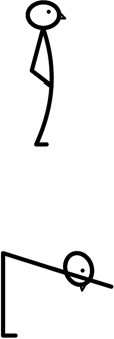 Наклон вперёд, руки вверхУпор стоя согнувшисьУпор лёжа на согнутых рукахУпор лёжа сзади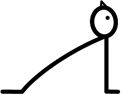 Упор стоя на коленяхСед углом, руки в стороны   Лежа на спине, руки вперед (а не вверх)86м11фе4г5астеникорон10рондатдтолиедекрккави37гандикапслпь2ун1анаэробныйзтйиму9баттерфляй251 –         2 –         3 –     4 – 26а – б – в – г – д – е –     ж –    з –     и –     к –271 –   2 –   3 -– (М-4)сумма баллов____________8611451037219